Министерство  экономического  развития  Саратовской  области 
в соответствии с Положением о порядке проведения оценки регулирующего воздействия проектов нормативных правовых актов области, утвержденным постановлением Правительства Саратовской области от 15 июля 2016 года № 372-П (далее – Положение о порядке проведения оценки регулирующего воздействия), рассмотрело проект постановления Правительства Саратовской области «О внесении изменений в постановление Правительства Саратовской области от 22 апреля 2016 года №187-П» (далее – проект акта), подготовленный министерством сельского хозяйства области (далее - уполномоченный орган), и сообщает следующее.1. Общая информация об этапах процедуры оценки регулирующего воздействия.1.1. Проект акта направлен уполномоченным органом для подготовки настоящего заключения: впервые.1.2. Полный электронный адрес размещения проекта акта 
на официальном сайте уполномоченного органа в информационно-телекоммуникационной сети «Интернет»:проект нормативного правового акта размещен по адресу:http://saratov.gov.ru/upload/iblock/30f/Proekt-187_P.doc;сводный отчет о результатах проведения оценки регулирующего воздействия проекта нормативного правого акта размещен по адресу: http://saratov.gov.ru/upload/iblock/5ce/Itogovyy-svodnyy-otchet-ORV.PDF.1.3. В соответствии с абзацем третьим пункта 8 Положения о порядке проведения оценки регулирующего воздействия процедура осуществлялась без обсуждения концепции предлагаемого правового регулирования, так как проект акта регулирует вопросы предоставления мер поддержки для субъектов предпринимательской и инвестиционной деятельности..1.4. Публичное обсуждение проекта акта и сводного отчета проводилось уполномоченным органом с 13 октября 2021 года 
по 26 октября 2021 года.1.5. Информация о проведении министерством экономического развития области дополнительных публичных обсуждений: дополнительные публичные обсуждения, предусмотренные пунктом 29 Положения о порядке проведения оценки регулирующего воздействия, не проводились.2. Сведения о предлагаемом правовом регулировании 
и результаты публичного обсуждения, сформулированные уполномоченным органом.2.1. Описание предлагаемого варианта регулирования: Проект правового акта, предусматривающий внесение изменений в положение о предоставлении субсидий из областного бюджета на государственную поддержку сельскохозяйственного производства по подотрасли животноводства, в том числе вводит новые требования для получателей субсидии на возмещение части затрат для достижения показателей результативности по повышению продуктивности в молочном скотоводстве. В их числе:условием предоставления субсидии определяется достижение заявителем уровня среднемесячной заработной платы одного работника в 2021 году не ниже установленного распоряжением Правительства Саратовской области № 120-Пр от 29 апреля 2021 года «О перечне отдельных показателей деятельности органов исполнительной власти области на 2021 год» по сельскому хозяйству и производству пищевых продуктов;в качестве результата предоставления субсидии определяется среднемесячная заработная плата  одного работника (с условием заключения соглашения с уполномоченным органом и принятием заявителем на себя  обязательства о выполнении условия о достижении результата).2.2. Обоснование выбора предпочтительного варианта предлагаемого правового регулирования: Вариант является предпочтительным, так как позволит обеспечить целевое и эффективное использование бюджетных средств.2.3. Степень регулирующего воздействия проекта акта, указанная в сводном отчете: высокая.2.4. Результаты публичного обсуждения:Уполномоченным органом о проведении публичного обсуждения были извещены: Ассоциация крестьянских хозяйств и сельскохозяйственных кооперативов Саратовской области «Возрождение», Агропромышленный союз Саратовской области, Союз «Торгово-промышленная палата Саратовской области», Уполномоченный по защите прав предпринимателей в Саратовской области, Саратовское региональное отделение общероссийской общественной организации «Деловая Россия», Региональное объединение работодателей «Союз товаропроизводителей и работодателей Саратовской области», Саратовское региональное отделение Общероссийской общественной организации малого и среднего предпринимательства «ОПОРА РОССИИ», министерство финансов Саратовской области, министерство экономического развития Саратовской области, ГБУ СО «Информационно-консультационная служба агропромышленного комплекса  Саратовской области».В ходе публичного обсуждения проекта акта и сводного отчета от Ассоциации крестьянских хозяйств и сельскохозяйственных кооперативов Саратовской области «Возрождение» поступило предложение о включении в перечень условий для предоставления заявителям субсидии на возмещение части затрат для достижения показателей результативности по повышению продуктивности в молочном скотоводстве дополнительного критерия - достижение заявителем уровня среднемесячной заработной платы одного работника в 2021 году, не ниже установленного распоряжением Правительства Саратовской области № 120-Пр от 29 апреля 2021 года «О перечне отдельных показателей деятельности органов исполнительной власти области на 2021 год» по сельскому хозяйству и производству пищевых продуктов. Предложение учтено в полном объеме.http://saratov.gov.ru/upload/iblock/459/Svodnaya-informatsiya.PDF.3. Анализ ключевых выводов и результатов расчетов, представленных уполномоченным органом в сводном отчете.3.1. Сравнительный анализ вариантов правового регулирования, рассмотренных разработчиком в сводном отчете.По оценке уполномоченного органа по итогам 2021 года объем производства  молока в сельскохозяйственных организациях, крестьянских (фермерских) хозяйствах, включая индивидуальных предпринимателей, получивших субсидию, достигнет 105,7 тыс.тонн. Включение дополнительного показателя в число результатов предоставления субсидии позволит обеспечить по итогам 2021 года уровень среднемесячный заработной платы в размере 30 000 рублей для работников более чем 60 заявителей на получение субсидии. 3.2. Основные результаты использования вариантов правового регулирования.           Использование варианта правового регулирования, по оценке разработчика, позволит обеспечить целевое использование бюджетных средств в полном объеме. 4. Результаты анализа проекта акта и сводного отчета, представленных уполномоченным органом для подготовки заключения.4.1. По результатам рассмотрения представленных документов установлено, что при подготовке проекта акта процедуры, предусмотренные пунктами 17, 20, 21, 23 Положения о порядке проведения оценки регулирующего воздействия, уполномоченным органом соблюдены.4.2. Выводы об отсутствии/наличии в проекте акта положений, которые:4.2.1. вводят избыточные обязанности, запреты и ограничения для субъектов предпринимательской, инвестиционной деятельности или способствуют их введению:проект акта предусматривает применение показателя уровня среднемесячной заработной платы одного работника при предоставлении субсидии в качестве дополнительного стимула для ее повышения. При этом одновременное его использование в качестве условия предоставления субсидии и в качестве ее результата представляется избыточным. 4.2.2. приводят к возникновению необоснованных расходов субъектов предпринимательской, инвестиционной деятельности:положения, приводящие к возникновению необоснованных расходов, отсутствуют;4.2.3. приводят к возникновению необоснованных расходов консолидированного бюджета области:положения, приводящие к возникновению необоснованных расходов консолидированного бюджета области, отсутствуют;4.2.4. способствуют необоснованному ограничению конкуренции:положения, приводящие к необоснованному ограничению конкуренции, отсутствуют.4.3. Предложения министерства экономического развития области, направленные на улучшение качества проекта акта: предусмотреть использование показателя уровня среднемесячной заработной платы одного работника только в качестве результата предоставления субсидии;конкретизировать описание показателя среднемесячной заработной платы одного работника в положении о предоставлении субсидий из областного бюджета на государственную поддержку сельскохозяйственного производства по подотрасли животноводства, приведя ссылку на соответствующий нормативный правовой акт.4.4. Комментарии министерства экономического развития области 
по качеству анализа, представленного в сводном отчете: отсутствуют.5. Выводы министерства экономического развития Саратовской области по проведению оценки регулирующего воздействия.5.1. Вывод о соблюдении порядка проведения процедуры оценки регулирующего воздействия:порядок проведения оценки регулирующего воздействия уполномоченным органом соблюден в полном объеме.5.2. Вывод о наличии либо отсутствии достаточного обоснования решения проблемы предложенным способом регулирования:предложенный уполномоченным органом способ решения проблемы является обоснованным, оснований для принятия решения о введении предлагаемого варианта правового регулирования достаточно. Министр	 		                				     А.А. Разборов  Воронов Сергей Анатольевич26-41-20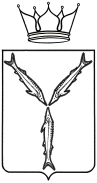 МИНИСТЕРСТВОЭКОНОМИЧЕСКОГО РАЗВИТИЯСАРАТОВСКОЙ ОБЛАСТИул. Московская, 72, г. Саратов, 410042Тел.: (845-2) 21-02-10; факс (845-2) 27-32-00mineconomy@saratov.gov.ru                              №      на №                      Заключение об оценке регулирующего воздействия проекта нормативного правового актаЗаключение об оценке регулирующего воздействия проекта нормативного правового актаЗаключение об оценке регулирующего воздействия проекта нормативного правового актаЗаключение об оценке регулирующего воздействия проекта нормативного правового акта